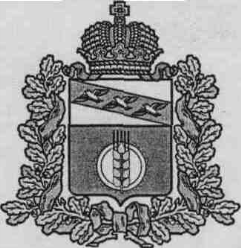 АДМИНИСТРАЦИЯКОСТЕЛЬЦЕВСКОГО СЕЛЬСОВЕТАКУРЧАТОВСКОГО РАЙОНА КУРСКОЙ ОБЛАСТИПОСТАНОВЛЕНИЕ22.09. 2020 года                                                                         № 93Об утверждении Порядка составления проекта бюджета муниципального образования «Костельцевский сельсовет» Курчатовского района Курской областиВ соответствии со статьёй 184 Бюджетного кодекса Российской Федерации, Положением о бюджетном процессе в муниципальном образовании «Костельцевский сельсовет» Курчатовского района Курской области, утвержденным решением №213 Собрания депутатов Костельцевского сельсовета Курчатовского района от 22.06.2020г., в целях разработки проекта бюджета муниципального образования «Костельцевский сельсовет» Курчатовского района Курской области, Администрация Костельцевского сельсовета Курчатовского района ПОСТАНОВЛЯЕТ:1. Утвердить Порядок составления проекта бюджета муниципального образования «Костельцевский сельсовет» Курчатовского района Курской области.2.Постановление разместить на официальном сайте администрации Костельцевского сельсовета Курчатовского района Курской области. 3. Контроль за исполнением постановления оставляю за собой.Глава  Костельцевского сельсовета                                         А.А.СкидановПриложениек постановлению АдминистрацииКостельцевского сельсовета Курчатовского районаот 22 сентября 2020 года  № 93Порядоксоставления проекта бюджета муниципального образования «Костельцевский сельсовет» Курчатовского района Курской областиI. Основные положения1. В целях настоящего Порядка используются следующие понятия:текущий финансовый год - год, в котором осуществляется исполнение бюджета, составление и рассмотрение проекта бюджета на очередной финансовый год и плановый период;очередной финансовый год - год, следующий за текущим финансовым годом;отчетный финансовый год - год, предшествующий текущему финансовому году;плановый период - два финансовых года, следующие за очередным финансовым годом;субъекты бюджетного планирования - органы местного самоуправления Костельцевского сельсовета, являющиеся главными распорядителями бюджетных средств в соответствии с ведомственной структурой расходов местного бюджета и главными администраторами доходов местного бюджета;объем действующих обязательств - объем ассигнований, необходимых для исполнения действующих обязательств в очередном финансовом году и плановом периоде (с распределением по годам);объем принимаемых обязательств - объем ассигнований, необходимых для исполнения принимаемых обязательств в очередном финансовом году и плановом периоде (с распределением по годам).	II. Общие вопросы составления проекта местного бюджета2. Непосредственное составление проекта бюджета муниципального образования «Костельцевский сельсовет» Курчатовского района Курской области (далее – местный бюджет) осуществляет  главный бухгалтер Администрации Костельцевского сельсовета Курчатовского района.При составлении проекта местного бюджета  главный бухгалтер Администрации сельсовета организует непосредственное составление проекта местного бюджета, в том числе: а) разрабатывает порядок и методику планирования бюджетных ассигнований местного бюджета;б) разрабатывает предложения по основным направлениям бюджетной и налоговой политики;в) осуществляет оценку ожидаемого исполнения местного бюджета за текущий финансовый год, в том числе совместно с главными администраторами доходов и главными администраторами источников финансирования дефицита бюджета подготавливает прогноз по статьям бюджетной классификации доходов местного бюджета  и источникам финансирования местного бюджета;г) просчитывает предварительные итоги социально-экономического развития территорий на очередной год и плановый период;д) разрабатывает прогноз доходов и расходов местного бюджета   на очередной финансовый год и плановый период по разделам функциональной классификации доходов и расходов бюджетов Российской Федерации;е) разрабатывает основные характеристики проекта местного бюджета, распределение расходов в соответствии с функциональной классификацией расходов;ж) осуществляет проведение конкурсного распределения принимаемых обязательств в соответствии с эффективностью планируемых мероприятий;з) доводит до субъектов бюджетного планирования предельные объемы финансирования и бюджетные проектировки на очередной финансовый год и плановый период;и) обеспечивает методологическое руководство разработкой субъектами бюджетного планирования и администраторами доходов местного бюджета бюджетных проектировок на очередной финансовый год и плановый период;к) разрабатывает предложения по распределению бюджета принимаемых обязательств между субъектами бюджетного планирования в соответствии с принятыми или планируемыми к принятию решениями органов местного самоуправления Костельцевского сельсовета Курчатовского района (за исключением расходов инвестиционного характера);л) согласовывает с администраторами доходов местного бюджета объемы доходов и поступлений от оказания платных услуг и иной приносящей доход деятельности;м) устанавливает перечень и сроки представления в отдел субъектами бюджетного планирования отчетных и (или) прогнозных данных, необходимых для разработки и рассмотрения проекта местного бюджета и материалов к нему.н) составляет и предоставляет Главе Костельцевского сельсовета проект местного бюджета на очередной финансовый год или на очередной финансовый год и плановый период (в соответствии с решением Собрания депутатов Костельцевского сельсовета Курчатовского района), а также подготавливает документы и материалы, предоставляемые одновременно с проектом местного бюджета;о) формирует реестры расходных обязательств по действующим обязательствам;п) в пределах своей компетенции вносит предложения по оптимизации состава расходных обязательств местного бюджетаи объёма бюджетных ассигнований, необходимых для их исполнения, включая предложения об отмене действия или принятия муниципальных правовых актов, устанавливающих расходные обязательства местного бюджета;р) в случае если проект   местного бюджета составляется и утверждается на очередной финансовый год, разрабатывает и утверждает среднесрочный финансовый план Костельцевского сельсовета Курчатовского района.».3. При составлении проекта местного бюджета субъекты бюджетного планирования:а) разрабатывают доклады о результатах и основных направлениях деятельности субъектов бюджетного планирования;б) обеспечивают планирование ассигнований, направляемых на исполнение расходных обязательств;в) готовят и в пределах своей компетенции реализуют предложения по оптимизации состава закрепленных за соответствующими главными распорядителями средств местного бюджета расходных обязательств и объема ассигнований, необходимых для их исполнения (в пределах бюджета субъекта бюджетного планирования);г) распределяют предельные объемы финансирования по статьям классификации расходов бюджетов Российской Федерации;д) разрабатывают прогноз объемов поступлений в местный бюджет по соответствующим администраторам доходов местного бюджета и согласовывают его с  главным бухгалтером Администрации сельсовета;е) представляют    главному бухгалтеру Администрации сельсовета материалы, необходимые для разработки соответствующих проектировок местного бюджета;ж) разрабатывают проекты муниципальных программ в подведомственной сфере деятельности.4. При составлении проекта местного бюджета Администрация Костельцевского сельсовета: а) одобряет основные направления налоговой и бюджетной политики Костельцевского сельсовета Курчатовского района   в очередном финансовом году и плановом периоде, основные параметры прогноза социально-экономического развития поселения;б) одобряет основные характеристики проекта местного бюджета и распределение расходов местного бюджета на очередной финансовый год и плановый период в соответствии с классификацией расходов бюджетов Российской Федерации;в) рассматривает предложения о порядке индексации заработной платы работников организаций бюджетной сферы, финансируемых за счет средств местного бюджета, денежного содержания работников  Администрации сельсовета в очередном финансовом году и плановом периоде и ассигнованиях на эти цели;г) определяет распределение бюджета принимаемых обязательств между субъектами бюджетного планирования, муниципальными программами;д) одобряет проект  решения Собрания депутатов Костельцевского сельсовета о местном бюджете на очередной финансовый год или на очередной финансовый год и плановый период (в соответствии с решением Собрания депутатов Костельцевского сельсовета Курчатовского района);е) определяет перечень субъектов бюджетного планирования с указанием главных распорядителей средств местного бюджета;ж) вносит изменения в действующие муниципальные программы;з) вносит  проект местного бюджета в орган, осуществляющий внешний муниципальный финансовый контроль;и) вносит проект местного бюджета и прилагаемые к нему материалы на рассмотрение Собрания депутатов Костельцевского сельсовета Курчатовского района.III. Разработка проекта местного бюджета5. Составление проекта бюджета Костельцевского сельсовета Курчатовского района основывается на:- Положениях послания Президента Российской Федерации Федеральному Собранию Российской Федерации, определяющих бюджетную политику (требования к бюджетной политике) в Российской Федерации;- основных направлениях бюджетной и налоговой политики Костельцевского сельсовета Курчатовского района;- прогнозе социально-экономического развития Костельцевского сельсовета Курчатовского района;- бюджетном прогнозе (проекте бюджетного прогноза, проекте изменений бюджетного прогноза) на долгосрочный период;- муниципальных программах (проектах муниципальных программ, проектах изменений указанных программ).6. Составление проекта местного бюджета производится на очередной финансовый год или на очередной финансовый год и плановый период (в соответствии с решением Собрания депутатов Костельцевского сельсовета Курчатовского района) исходя из необходимости создания условий для обеспечения сбалансированности и устойчивости областного бюджета и местного бюджета, предсказуемости и преемственности бюджетной и налоговой политики, исполнения действующих и принимаемых обязательств муниципального образования «Костельцевский сельсовет».Составление проекта местного бюджета производится в 3 этапа.7. На первом этапе разрабатываются и одобряются основные направления бюджетной и налоговой политики, основные макроэкономические показатели, параметры и приоритеты социально-экономического развития муниципального образования «Костельцевский сельсовет» на среднесрочную перспективу, основные характеристики местного бюджета, а также основные параметры прогноза социально-экономического развития муниципального образования «Костельцевский сельсовет».При составлении проекта местного бюджета на первом этапе   главный бухгалтер Администрации сельсовета:- разрабатывает основные направления бюджетной и налоговой политики;- доводит до субъектов бюджетного планирования предельные объемы финансирования на очередной финансовый год и плановый период;- организует разработку прогноза социально-экономического развития муниципального образования «Костельцевский сельсовет»;- разрабатывает показатели прогноза социально-экономического развития муниципального образования «Костельцевский сельсовет» на очередной финансовый год и плановый период;- при составлении проекта местного бюджета на очередной финансовый год организует разработку среднесрочного финансового плана Костельцевского сельсовета Курчатовского района.8. На втором этапе субъекты бюджетного планирования распределяют предельные объемы финансирования на очередной финансовый год (на очередной финансовый год и плановый период) по статьям классификации расходов бюджета, муниципальным программам и представляют указанное распределение, а также иные документы и материалы, необходимые для составления проекта местного бюджета,  главному бухгалтеру Администрации сельсовета.9. На третьем этапе  главный бухгалтер Администрации сельсовета готовит проект решения Собрания депутатов Костельцевского сельсовета о местном бюджете на очередной финансовый год (на очередной финансовый год и плановый период) и прилагаемые к нему материалы и вносит их в Администрацию Костельцевского сельсовета. Одобренный Администрацией Костельцевского сельсовета проект решения Собрания депутатов Костельцевского сельсовета о местном бюджете на очередной финансовый год (на очередной финансовый год и плановый период) вносится в Собрание депутатов Костельцевского сельсовета.10. Предоставление сведений, необходимых для составления проекта местного бюджета, а также работа над документами и материалами, предоставляемыми одновременно с проектом местного бюджета, осуществляется в сроки, установленные планом-графиком разработки проекта бюджета муниципального образования «Костельцевский сельсовет» Курчатовского района Курской области на очередной финансовый год (на очередной финансовый год и плановый период)Приложение к Порядку составления проекта бюджета муниципального образования «Костельцевский сельсовет» Курчатовского района Курской областиПЛАН-ГРАФИКпредоставления сведений, необходимых для составления проектабюджета муниципального образования «Костельцевский сельсовет» Курчатовского района   Курской области на очередной финансовый год (на очередной финансовый год и плановый период) N п/пМатериалы и документыОтветственный исполнительСрок представленияКуда представляется123451.Годовой отчет о ходе реализации и оценке эффективности муниципальной программыГлавные распорядители средств бюджета муниципального образования «Костельцевский сельсовета» Курчатовского района Курской областиДо 01 мартаАдминистрация Костельцевского сельсовета Курчатовского района2.Сводный годовой доклад о ходе реализации и оценке эффективности муниципальных программАдминистрация Костельцевского сельсовета Курчатовского районаДо 01 апреляГлава Костельцевского сельсовета Курчатовского района3.Предварительные итоги социально-экономического развития Костельцевского сельсовета Курчатовского района за истекший период текущего финансового года и ожидаемые итоги социально- экономического развития Курчатовского района за текущий финансовый годОтдел по социально-экономическому развитию и регулированию продовольственного рынка; Администрация Курчатовского районаДо 15 ноябряГлава Костельцевского сельсовета Курчатовского района4.Прогноз социально-экономического развития Курчатовского районаОтдел по социально-экономическому развитию и регулированию продовольственного рынка; Администрация Курчатовского районаДо 01 ноябряГлава Костельцевского сельсовета Курчатовского района5.Плановый реестр расходных обязательств муниципального образования «Костельцевский сельсовета» Курчатовского района Курской областиГлавные распорядители средств бюджета муниципального образования «Костельцевский сельсовета» Курчатовского района Курской областиДо 15 ноябряАдминистрация Костельцевского сельсовета Курчатовского района7.Уточненный реестр расходных обязательств муниципального образования «Костельцевский сельсовета» Курчатовского района Курской областиГлавные распорядители средств бюджета муниципального образования «Костельцевский сельсовета» Курчатовского района Курской областиДо 15 февраляАдминистрация Костельцевского сельсовета Курчатовского района8.Показатели для разработки проекта бюджета муниципального образования «Костельцевский сельсовета» Курчатовского района Курской области:- сводный индекс потребительских цен (все товары и платные услуги);- индекс-дефлятор цен сельскохозяйственной продукции;- фонд начисленной заработной платы и темпы роста (снижения);- прогнозные размеры зачисления части прибыли муниципальных унитарных предприятий.Отдел по социально-экономическому развитию и регулированию продовольственного рынка; Администрация Курчатовского районаДо 30 сентябряАдминистрация Костельцевского сельсовета Курчатовского района9.Прогноз объемов поступлений в бюджет муниципального образования «Костельцевский сельсовета» Курчатовского района Курской области по соответствующим видам (подвидам) доходов и источникам финансирования дефицита бюджета муниципального образования «Костельцевский сельсовета» Курчатовского района Курской области на очередной финансовый год (очередной финансовый год и плановый период) с поквартальной разбивкой Главные администраторы доходов и источников финансирования дефицита бюджета муниципального образования «Костельцевский сельсовета» Курчатовского района Курской областиДо 01 ноябряАдминистрация Костельцевского сельсовета  Курчатовского района10.Проект распоряжения Администрации Костельцевского сельсовета Курчатовского района «Об утверждении основных направлений бюджетной и налоговой политики Костельцевского сельсовета Курчатовского района на очередной финансовый год (очередной финансовый год и плановый период)Администрация Курчатовского района (должностное лицо)До 15 ноябряГлава Костельцевского сельсовета Курчатовского района11.Предложения на очередной финансовый год (очередной финансовый год и плановый период) к проектам программ муниципальных внутренних заимствований, муниципальных гарантий и предоставление бюджетных кредитовАдминистрация Костельцевского сельсовета Курчатовского районаДо 01 октябряГлава Костельцевского сельсовета Курчатовского района12.Порядок планирования бюджетных ассигнований бюджета муниципального образования «Костельцевский сельсовета» Курчатовского района Курской области на очередной финансовый год (очередной финансовый год и плановый период) Администрация Костельцевского сельсовета Курчатовского районаДо 01 ноябряГлавные распорядители средств бюджета муниципального образования «Костельцевский сельсовета» Курчатовского района Курской области13.Методика формирования бюджета муниципального образования «Костельцевский сельсовета» Курчатовского района Курской области на очередной финансовый год (очередной финансовый год и плановый период)Администрация Костельцевского сельсовета Курчатовского района (должностное лицо)До 01 ноябряГлавные распорядители средств бюджета муниципального образования «Костельцевский сельсовета» Курчатовского района Курской области17.Указания об установлении, детализации и определении порядка применения бюджетной классификации Российской Федерации в части, относящейся к бюджету муниципального образования «Костельцевский сельсовета» Курчатовского района Курской областиАдминистрация Костельцевского сельсовета Курчатовского района (должностное лицо)До 01 октябряГлавные распорядители средств бюджета муниципального образования «Костельцевский сельсовета» Курчатовского района Курской области18.Перечень муниципальных программ Курчатовского района, предлагаемых главными распорядителями средств бюджета муниципального образования «Костельцевский сельсовета» Курчатовского района Курской области к финансированию из бюджета муниципального образования «Костельцевский сельсовета» Курчатовского района Курской области на очередной финансовый год (очередной финансовый год и плановый период) Администрация Костельцевского сельсовета Курчатовского районаДо 31 августаГлава Костельцевского сельсовета Курчатовского района19.Данные о предельных объемах бюджетного финансирования на очередной финансовый год (очередной финансовый год и плановый период) по главным распорядителям средств бюджета муниципального образования «Костельцевский сельсовета» Курчатовского района Курской областиАдминистрация Костельцевского сельсовета Курчатовского районаДо 01 октябряГлавные распорядители средств бюджета муниципального образования «Костельцевский сельсовета» Курчатовского района Курской области20.Проекты муниципальных программГлавные распорядители средств бюджета муниципального образования «Костельцевский сельсовета» Курчатовского района Курской областиДо 31 августаАдминистрация Костельцевского сельсовета Курчатовского района21.Проект Решения Собрания депутатов Костельцевского сельсовета Курчатовского района Курской области о бюджете муниципального района «Курчатовский район» на очередной финансовый год (очередной финансовый год и плановый период) с приложением следующих документов:- основные направления бюджетной и налоговой политики Костельцевского сельсовета Курчатовского района на очередной финансовый год (очередной финансовый год и плановый период);- предварительные итоги социально-экономического развития Костельцевского сельсовета Курчатовского района за истекший период текущего финансового года и ожидаемые итоги социально-экономического развития Костельцевского сельсовета Курчатовского района за текущий финансовый год;- прогноз социально-экономического развития Костельцевского сельсовета Курчатовского района;- прогноз основных характеристик (общий объем доходов, общий объем расходов, дефицит бюджета) муниципального образования «Костельцевский сельсовета» Курчатовского района Курской области на очередной финансовый год (очередной финансовый год и плановый период);- пояснительная записка к проекту бюджета образования «Костельцевский сельсовета» Курчатовского района Курской области;- верхний предел муниципального долга на 1 января года, следующего за очередным финансовым годом и каждым годом планового периода;- оценка ожидаемого исполнения бюджета муниципального образования «Костельцевский сельсовета» Курчатовского района Курской области за текущий финансовый год;- проект бюджетного прогноза муниципального образования «Костельцевский сельсовета» Курчатовского района Курской области на долгосрочный период (в случае принятия Собранием депутатов Костельцевского сельсовета Курчатовского района Курской области Решения о его формировании).Администрация Костельцевского сельсовета Курчатовского районаДо 15 ноябряГлава Костельцевского сельсовета Курчатовского района